Консультация для родителейОсобенности объяснения дошкольникам значения Дня Победы(старший дошкольный возраст)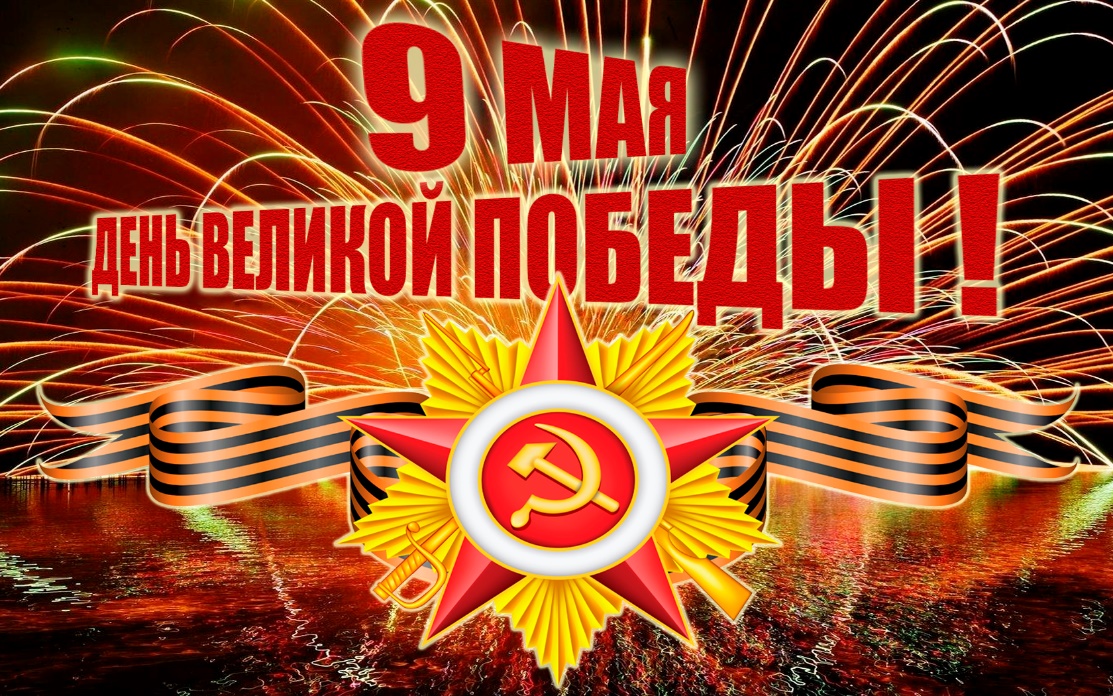 Задачи:разъяснить, что мы должны быть благодарны за победу не только солдатам, но и труженикам тыла, в том числе детям;формировать понимание того, что война коснулась каждой семьи (у кого-то родственники воевали, а у кого-то работали в тылу)поощрять интерес изучения истории своей семьи в контексте участия родственников в ВОВ;обогащать словарь понятиями: «блокада», «оккупация»;воспитывать чувство благодарности ветеранам за мирную жизньразвивать речь, вовлекая ребят в обсуждение того или иного вопроса по темеМатериалы для старших дошкольниковДля детей старшей группы рассказ о Дне Победы, о войне становится более личным, то есть с подключением информации из истории их семей. БеседаРазработка темы праздника идёт в беседе. Педагог предлагает какое-то литературное произведение, которое дети обсуждают, а затем под его суть подстраиваются небольшие рассказы ребят о своих родственниках, принимавших участие в ВОВ. «Поводом» для беседы могут быть такие стихотворения:День Победы — праздник всей страны! Празднуют и взрослые, и дети. Чтобы в мире не было войны, Человек Земли за всё в ответе. Пусть улыбнётся солнце на рассвете, И радостью прольётся в каждый дом. Пусть веселятся дети на планете. И будет ясным синий небосклон. Хоть сейчас мы маленький народ. Мир построить на Земле готовы. Чтоб сберечь планету от невзгод, Скинем мы с неё войны оковы. Чтоб услышать детский смех весной, В голубых объятиях эфира, Нужно дружно жить одной семьёй, Постараться всем народам мира (Г. Рукосуева);Спасибо героям, спасибо солдатам, Что мир подарили, Тогда — в сорок пятом! Вы кровью и потом Добыли Победу. Вы молоды были, Сейчас — уже деды. Мы эту победу — Вовек не забудем! Пусть мирное солнце Сияет всем людям! Пусть счастье и радость Живут на планете! Ведь мир очень нужен — И взрослым, и детям! (Ольга Маслова);Ещё тогда нас не было на свете, Когда гремел салют из края в край. Солдаты, подарили вы планете Великий Май, победный Май! Ещё тогда нас не было на свете, Когда в военной буре огневой, Судьбу решая будущих столетий, Вы бой вели, священный бой! Ещё тогда нас не было на свете, Когда с Победой вы домой пришли. Солдаты Мая, слава вам навеки От всей земли, от всей земли! Благодарим, солдаты, вас За жизнь, за детство и весну, За тишину, За мирный дом, За мир, в котором мы живём! (М. Владимов);Стихотворение С. Михалкова «После победы» (текст можно использовать как своего рода клятву героям войны, обещание не забывать их подвиг).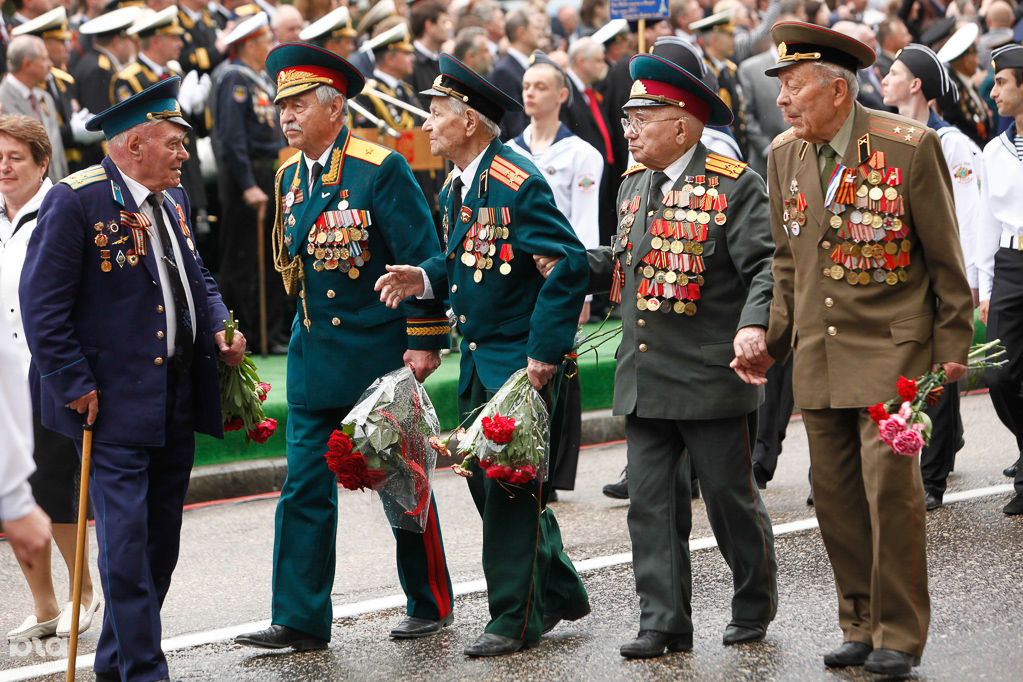      Чтобы помочь старшим дошколятам составить целостное представление о том, что Победа — заслуга не только солдат, но и тружеников тыла, можно за основу использовать беседу Левановой Т.А. «День Победы 9 Мая».Художественная литература:рассказ Г. Черкашина «Кукла» (текстом можно проиллюстрировать объяснение, что такое «блокада Ленинграда» – как в семье девочки топили печку стульями, ходили на речку за водой и пили воду вместо чая, называя напиток «белая ночь»);рассказ С. Алексеева «Брестская крепость», в котором описывается подвиг солдат и их детей (дети отказались от воды, чтобы напиться смогли солдаты, оборонявшие город)рассказы Л. Кассиля о героях войны «Твои защитники» (тексты небольшие, поэтому они могут быть основой для беседы по теме).иллюстрацией мысли о важности помнить и уважать героев войны может служить стихотворение М. Исаковского «Навек запомни».НаглядностьОсновой наглядного блока для рассказа о Дне Победы должны быть фотографии из семейных архивов детей с родственниками, принимавшими участие в ВОВ, а также памятники победы.  Можно использовать презентации:Гребневой Т.В. с рассказом о масштабности военных действий;Мироновой Г.А. с описанием подвига детей и женщин, а также материалами о блокаде Ленинграда;Соловьёвой М.Н. (комментарии к слайдам можно найти здесь) – в материалах в обобщённом виде представлена вся изученная по теме войны и Победы информация.Кроме того, для обобщения знаний ребят по теме в качестве основы для беседы можно посмотреть видеоролик «Дедушка, расскажи о войне (как всё начиналось)». После просмотра ребята отвечают на такие вопросы:Что натолкнуло мальчика на мысль, спросить дедушку о войне?Какую цель преследовали фашисты, развязывая войну?Кто стоял во главе фашистов?